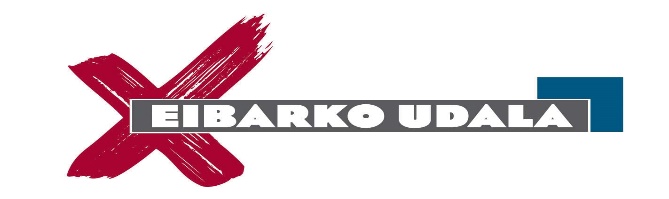 KREDITU GEHIGARRIEN 2018KO BIGARREN ESPEDIENTA2. EXPEDIENTE DE CREDITOS ADICIONALES- 2018 FINANTZAKETA/ FINANCIACION/KREDITUEN GEHITZEA/ AUMENTOS DE CREDITOS/Eibar,  2018-10-16PartidaIzena / DenominaciónHasierako aurreik. /Previs.InicialBehin betiko aurreikusp./ Previs.Definit.Diferentzia / Diferencia 2.870.01Altxorgegi gerakina. Gasut orokorretarako Fina / Remanente de tesorería para gastos generales 47.452,17217.452,17170.000,00GUZTIRA/TOTAL47.452,17217.452,17170.000,00PartidaIzena / DenominaciónHasierako aurreik. /Previs.InicialBehin betiko aurreikusp./ Previs.Definit.Diferentzia / Diferencia PartidaIzena / DenominaciónHasierako aurreik. /Previs.InicialBehin betiko aurreikusp./ Previs.Definit.Diferentzia / Diferencia 1.0100.131.01.231.90Laborala ebentuala / Laboral eventual 1.586.747,141.662.747,1476.000,001.0000.160.01.231.90Gizarte Segurantza / Seguridad social588.610,79607.610,7919.000,001.0000.212.01.231.90Mantenimiento de maquinaria y utillaje.29.534,4549.534,4520.000,001.0000.221.04.231.90Combustibles y carburantes33.827,1243.827,1210.000,001.0000.221.09.231.90Productos de limpieza y aseo21.939,0031.939,0010.000,001.0000.227.99.231.90Otros trabajos exteriores642.968,35677.968,3535.000,00GUZTIRA / TOTAL2.903.626,853.073626,85170.000,00SAN ANDRES NAGUSIEN EGOITZA FUNDAZIO PUBLIKOAREN PRESIDENTEAK EGINDAKO PROPOSAMENAPROPUESTA DEL PRESIDENTE DE LA FUNDACION PUBLICA. RESIDENCIA DE ANCIANOS SAN ANDRESPROPUESTA DEL PRESIDENTE DE LA FUNDACION PUBLICA. RESIDENCIA DE ANCIANOS SAN ANDRESSAN ANDRES NAGUSIEN EGOITZA FUNDAZIO PUBLIKOAREN  AURREKONTUAREN KREDITU GEHIGARRIEN BIGARREN ESPEDIENTEASEGUNDO EXPEDIENTE DE  CREDITOS ADICIONALES DEL PRESUPUESTO DE LA FUNDACION PUBLICA RESIDENCIA DE ANCIANOS SAN ANDRESSEGUNDO EXPEDIENTE DE  CREDITOS ADICIONALES DEL PRESUPUESTO DE LA FUNDACION PUBLICA RESIDENCIA DE ANCIANOS SAN ANDRESGipuzkoako Lurralde Historikoko Toki Erakundeen aurrekontuei buruzko abenduaren 19ko 21/2003 Foru Arauaren 34. artikuluan ezarritakoari jarraituz; eta ondoren aipatuko diren kontzeptu hauei dagozkien gastuak egiteko premia eta larritasuna dagoenez hauxe proposatzen dut: San Andrés Nagusien Egoitza Fundazio publikoaren Aurrekontuko Kreditu Gehigarrien Bigarren espedientea aipatzen diren zenbatekoetan onartzea, 2018ko San Andres Nagusien Egoitza Fundazioaren partidetan izendatutako kredituak ez baitira behar bestekoak. De conformidad con lo dispuesto en el artículo 34 de la Norma Foral 21/2003 de 19 de diciembre presupuestaria de las Entidades Locales del Territorio Histórico de Gipuzkoa, y considerando la necesidad y urgencia de los gastos a realizar en los conceptos que a continuación se detallan, al ser insuficientes los créditos consignados en las correspondientes partidas del Presupuesto de la Fundación Pública Residencia de Ancianos S. Andrés para el Ejercicio 2018, propongo la aprobación del Segundo  Expediente de Créditos Adicionales cifrado en las siguientes cantidades. :De conformidad con lo dispuesto en el artículo 34 de la Norma Foral 21/2003 de 19 de diciembre presupuestaria de las Entidades Locales del Territorio Histórico de Gipuzkoa, y considerando la necesidad y urgencia de los gastos a realizar en los conceptos que a continuación se detallan, al ser insuficientes los créditos consignados en las correspondientes partidas del Presupuesto de la Fundación Pública Residencia de Ancianos S. Andrés para el Ejercicio 2018, propongo la aprobación del Segundo  Expediente de Créditos Adicionales cifrado en las siguientes cantidades. :LABURPENA KAPITULUKARESUMEN POR CAPITULOSRESUMEN POR CAPITULOSI. FUNTSEN JATORRIAI. PROCEDENCIA DE LOS FONDOSI. PROCEDENCIA DE LOS FONDOSKap	Izendapena		EuroakCapít	Denominación		EurosCapít	Denominación		Euros8	Finantza aktiboak	170.000,008	Activos financieros	170.000,008	Activos financieros	170.000,00Guztira gehikuntzen adina	170.000,00TOTAL igual a los aumentos	170.000,00TOTAL igual a los aumentos	170.000,00II. KREDITUEN GEHIKUNTZAII. KREDITUEN GEHIKUNTZAII. CREDITOS EN AUMENTOKap	Izendapena		EuroakKap	Izendapena		EuroakCapít	Denominación		Euros1	Pertsonalaren Gastuak 	 95.000,001	Pertsonalaren Gastuak 	 95.000,001	Gastos de personal 	95.000,002	Gastu arrunt eta zerbitz	75.000,002	Gastu arrunt eta zerbitz	75.000,002	Gastos en b. corr.	75.000,00Kredituen Gehikuntza guztira	 170.000,00Kredituen Gehikuntza guztira	 170.000,00TOTAL Créditos en aumento	170.000,00Eibar, 2018ko urriaren 16anEibar, 16 de octubre de 2018Eibar, 16 de octubre de 2018San Andres Nagusien Egoitza Fundazio Publikoaren Aurrekontuaren Kreditu Gehigarrien Bigarren espedienteaSegundo expediente de Créditos Adicionales del Presupuesto de la Fundación Pública Residencia de Ancianos San Andrés 2018. jardunaldiko San Andres Nagusien Egoitza Fundazio Publikoaren Aurrekontuari dagozkion partidetan izendatutako kredituak urriak izatera, ondoren zehazten diren kontzeptuengatik egin behar diren gastuak presakotzat eta premiazkotzat hartu dira.Al ser insuficientes los créditos consignados en las correspondientes partidas del Presupuesto de la Fundación Pública Residencia de Ancianos San Andrés para el Ejercicio 2018; se considera la necesidad y urgencia de los gastos a realizar en los conceptos que se detallan.San Andres Nagusien Egoitza Fundazio Publikoaren kreditu gehigarrien aurreneko espedientearen inguruan Alkateak egin duen proposamena eta, espediente horren inguruan Kontu-hartzaile jaunak egindako txostena ikusita,Vistos, la propuesta de Alcaldía sobre el primer expediente de créditos adicionales del Presupuesto de la Fundación Pública Residencia de Ancianos San Andrés, y el informe del Interventor sobre el expediente,Kontu, Ogasun eta Ondare Lan Batzordeak proposamena bozkatu du proposamena eta emaitza hauxe izan da:  aldeko botoak 6 (Miguel de los Toyos, Ana Tellería, Alberto Albístegui, Patricia Arrizabalaga, Iñaki Penedo eta Igone Lamarain), eta  3abstentzio (Elena Ibáñez ,Eva Juez eta Mª Jesus Aguirre), San Andres Nagusien Egoitza Fundazioa Publikoaren Aurrekontuko kreditu gehigarrien aurreneko espedienteari hasierako onespena ematea eskatu dio Osoko bilkurari honako zenbateko hauek dituena:A continuación la comisión de trabajo de Cuentas, Hacienda y Patrimonio procede a la votación de la propuesta con el siguiente resultado: 6 votos a favor (Miguel de los Toyos, Ana Tellería, Alberto Albístegui, Patricia Arrizabalaga, Iñaki Penedo e Igone Lamarain ) y 3 abstenciones (Elena Ibáñez, Eva Juez y Mª Jesús Aguirre), propone al Pleno Municipal la aprobación inicial del Segundo  expediente de créditos adicionales del Presupuesto de la Fundación Pública Residencia de Ancianos San Andrés cifrado en las siguientes cantidades:LABURPENA KAPITULUKARESUMEN POR CAPITULOSRESUMEN POR CAPITULOSI. FUNTSEN JATORRIAI. PROCEDENCIA DE LOS FONDOSI. PROCEDENCIA DE LOS FONDOSKap	Izendapena		EuroakCapít	Denominación		EurosCapít	Denominación		Euros8	Finantza aktiboak	170.000,008	Activos financieros	170.000,008	Activos financieros	170.000,00Guztira gehikuntzen adina	170.000,00TOTAL igual a los aumentos	170.000,00TOTAL igual a los aumentos	170.000,00II. KREDITUEN GEHIKUNTZAII. KREDITUEN GEHIKUNTZAII. CREDITOS EN AUMENTOKap	Izendapena		EuroakKap	Izendapena		EuroakCapít	Denominación		Euros1	Pertsonalaren Gastuak 	 95.000,001	Pertsonalaren Gastuak 	 95.000,001	Gastos de personal 	95.000,002	Gastu arrunt eta zerbitz	75.000,002	Gastu arrunt eta zerbitz	75.000,002	Gastos en b. corr.	75.000,00Kredituen Gehikuntza guztira	 170.000,00Kredituen Gehikuntza guztira	 170.000,00TOTAL Créditos en aumento	170.000,00Kreditu gehigarrien espediente hau Gipuzkoako Aldizkari Ofizialean eman behar da argitara jendea jakinaren gainean gera dadin.Asimismo el presente expediente de créditos adicionales, deberá publicarse en el Boletín Oficial de Gipuzkoa para su información pública.IRAGARKIAANUNCIOUdalbatzak 2018ko urriaren 29an egindako bilkuran, San Andres Nagusien Egoitza Fundazioa Publikoaren Aurrekontuko Kreditu Gehigarrien bigarren espedienteari hasierako onarpena ematea erabaki zuen.El Pleno Municipal, en sesión celebrada el día 29 de octubre de 2018, acordó aprobar inicialemnte el  segundo expediente de Créditos Adicionales del Presupuesto de la Fundación Publica Residencia de Ancianos San Andrés.Espediente hori jendaurrrean jartzen da hamabost eguneko epean, honako iragarki hau Gipuzkoako Aldizkari Ofizialean argitaratu eta biharamunetik zenbatuta; epe horretan, interesatuek espedientea aztertu eta Udalari erreklamazioak aurkeztu ahal izango dituzte.Dicho Expediente estará expuesto al público en un plazo de quince días contados a partir del siguiente al de la inserción del presente anuncio en el Boletín Oficial de Gipuzkoa; plazo en el que los interesados podrán examinar el citado documento y presentar las reclamaciones ante este Ayuntamiento.San Andres Nagusien Egoitza Fundazio Publikoaren Aurrekontuko Kreditu Gehigarrien  bigarren espedientearen agiri guztiak Kontu-hartzailetzako bulegoan daude aztergai.Los documentos del Segundo Expediente de Créditos Adicionales del Presupuesto de la Fundación Pública de la Residencia de Ancianos San Andrés, están expuestos en la oficina de Intervención.Esandako informazioaldi hori amaituta eta, inolako erreklamaziorik aurkeztu ez bada, agiri hori behin betiko onartutzat hartuko da, erabaki berririk hartu beharrik gabe.Una vez transcurrido el plazo de información referido sin que se haya producido reclamación alguna, se tendrá por aprobado definitivamente el mencionado documento, sin necesidad de nuevo acuerdo.Gipuzkoako Lurralde Historikoko Toki Erakundeen aurrekontuei buruzko abenduaren 19ko 21/2003 Foru Arauaren 15., 17. eta 18. artikuluetan ezarritakoa bete aldera ezagutzera ematen zaio jendeari. Por lo que se hace público en cumplimiento de lo establecido en los artículos 15,17 y 18 de la Norma Foral 21/2003 de 19 de diciembre presupuestaria de las Entidades Locales del Territorio Histórico de Gipuzkoa.Eibar, 2018ko urriak 30Eibar, 30 de octubre de 2018